NAME: UMAR ABDULRAHMAN MOHAMMEDCOURSE: SURVEY(310)MATRIC NO: 17/ENG03/054DATE: 29TH APRIL 2020QUESTION 1RISE AND FALL METHOD          MERITS:  It is easier to spot errors with this method          DEMERITS: It is bulky          HEIGHT OF COLLIMATION METHOD          MERITS: It is quite faster than rise and fall method          DEMERITS: It is fairly prone to errorsCHECK:  ∑F.S - ∑B.S = RL@ 1st – RL@ last17.352-10.431 = 164-157.079          6.921     =   6.921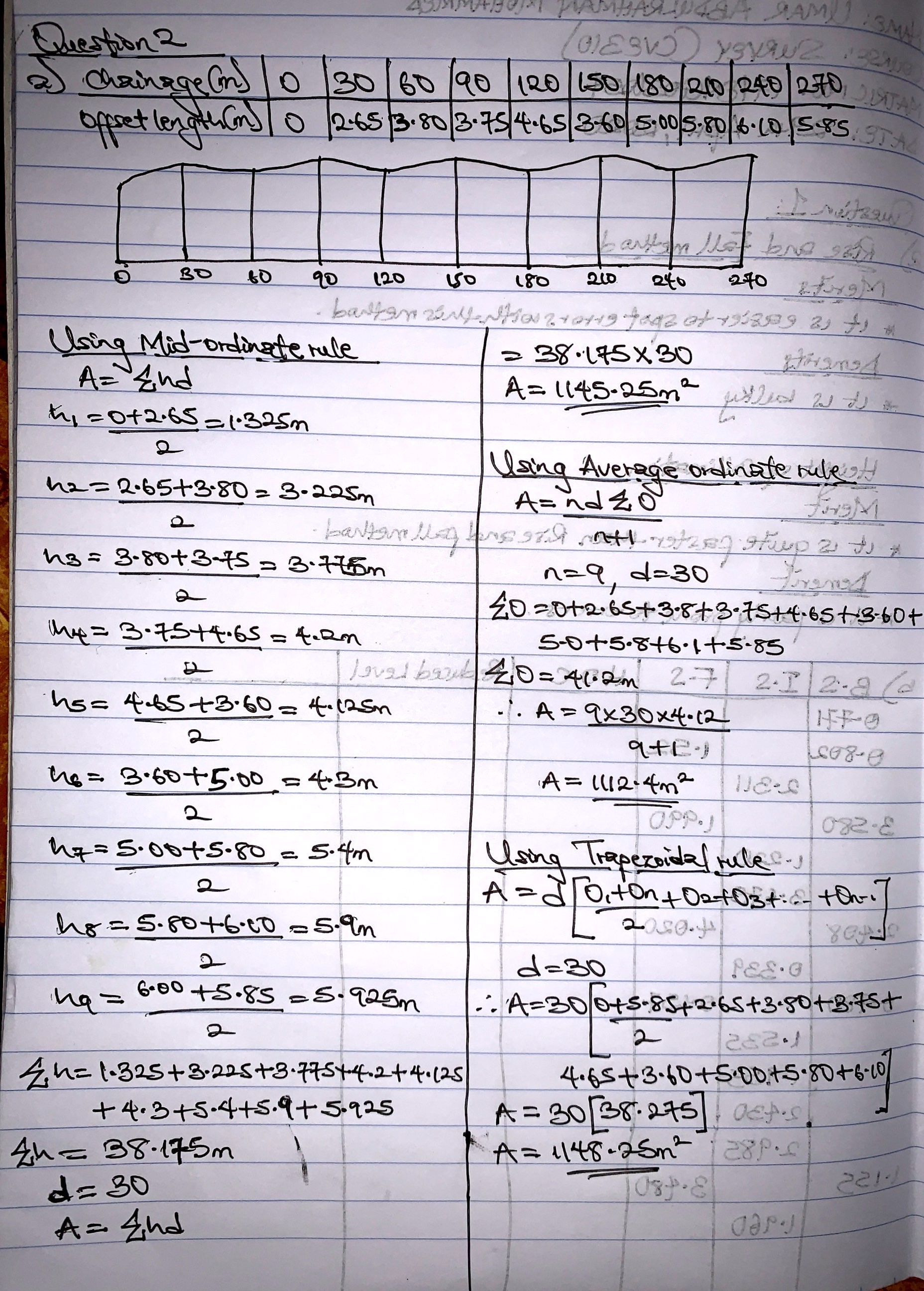 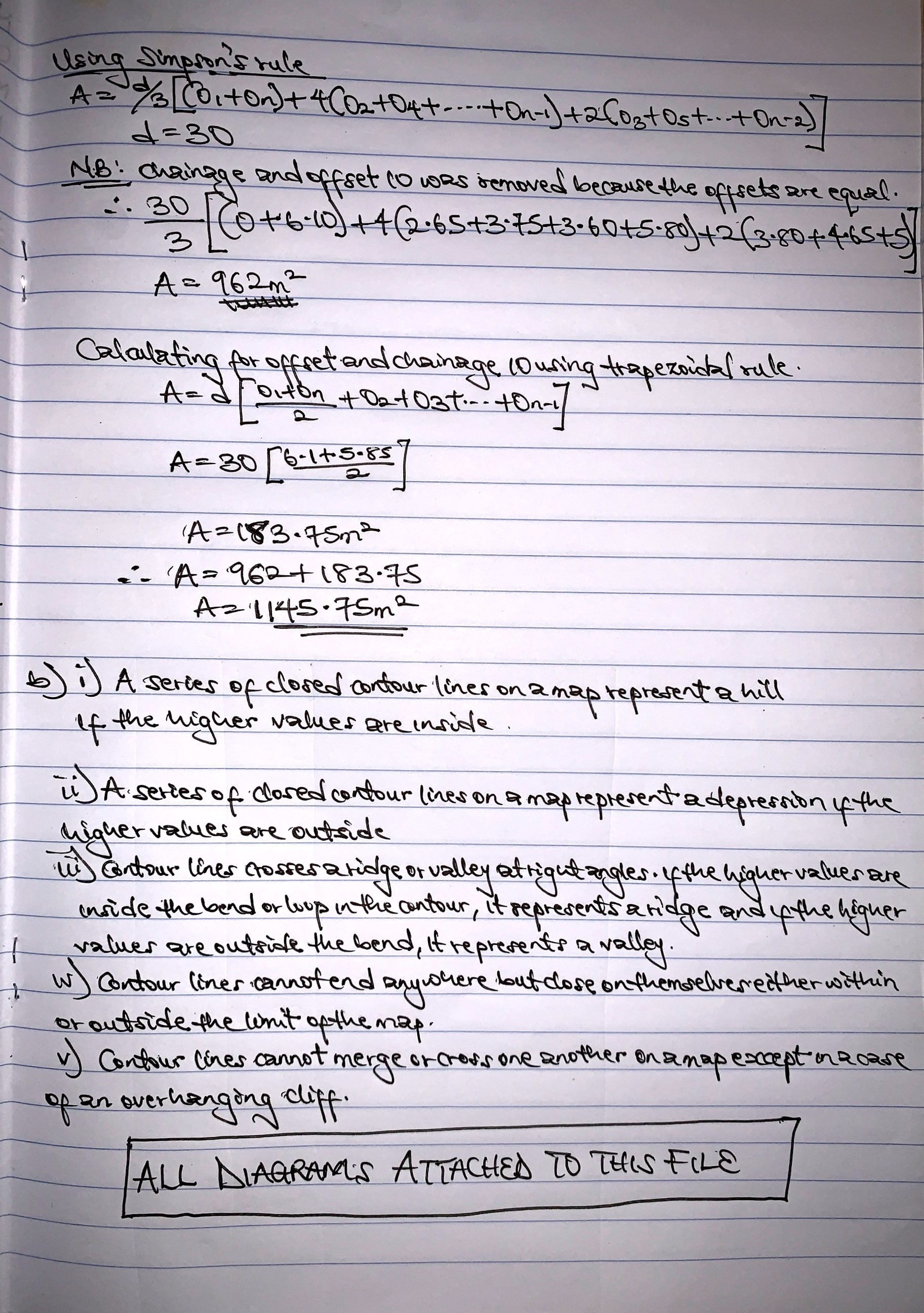 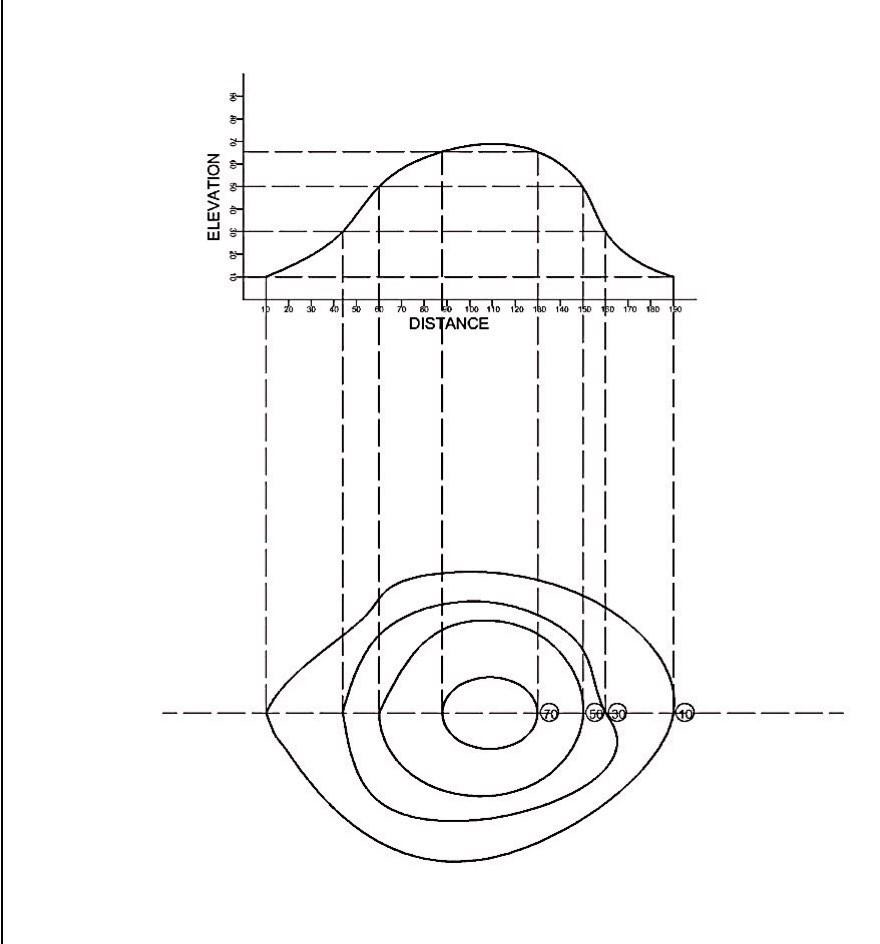 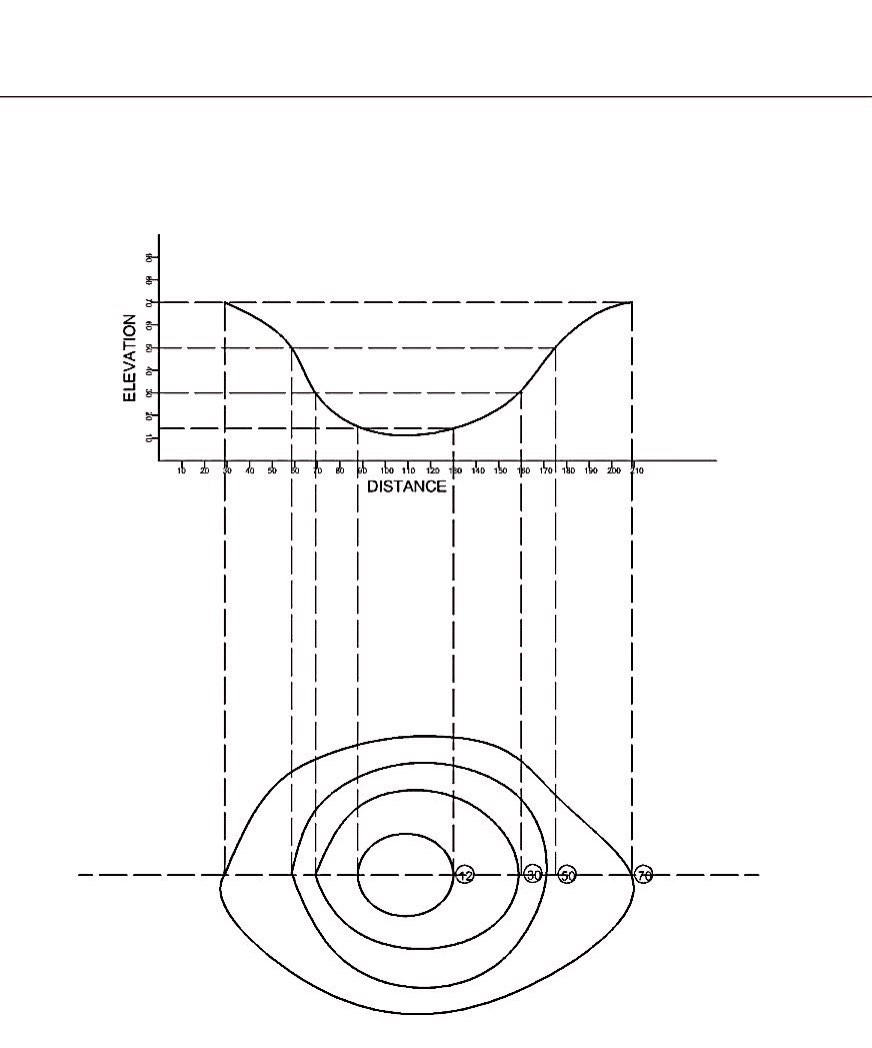 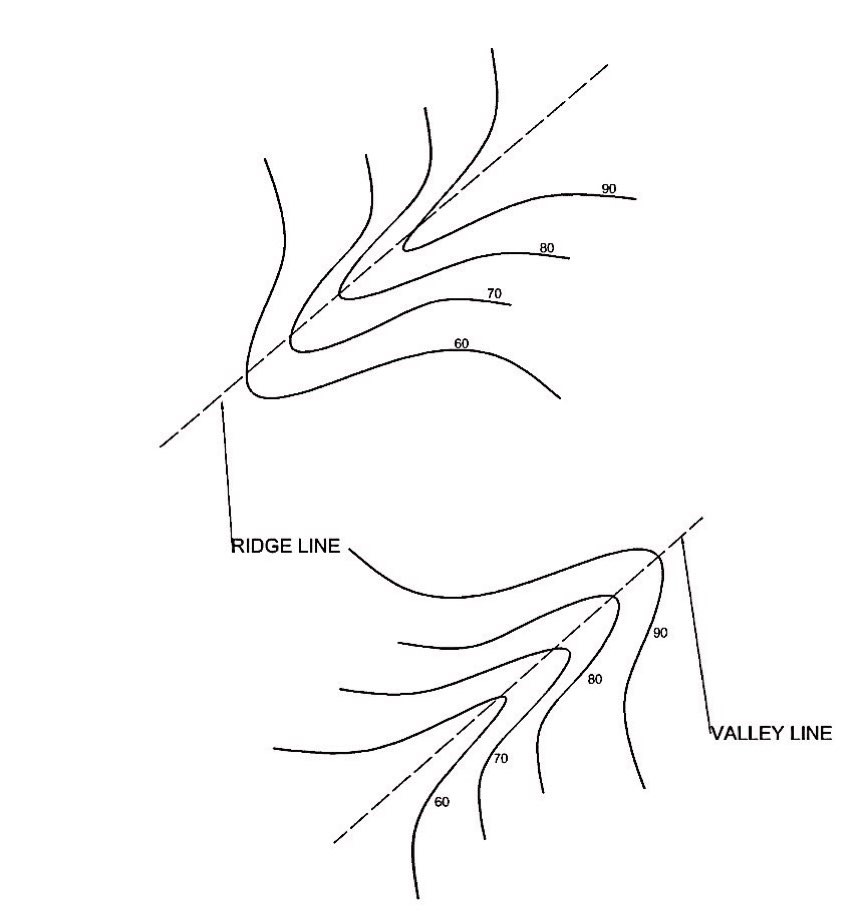 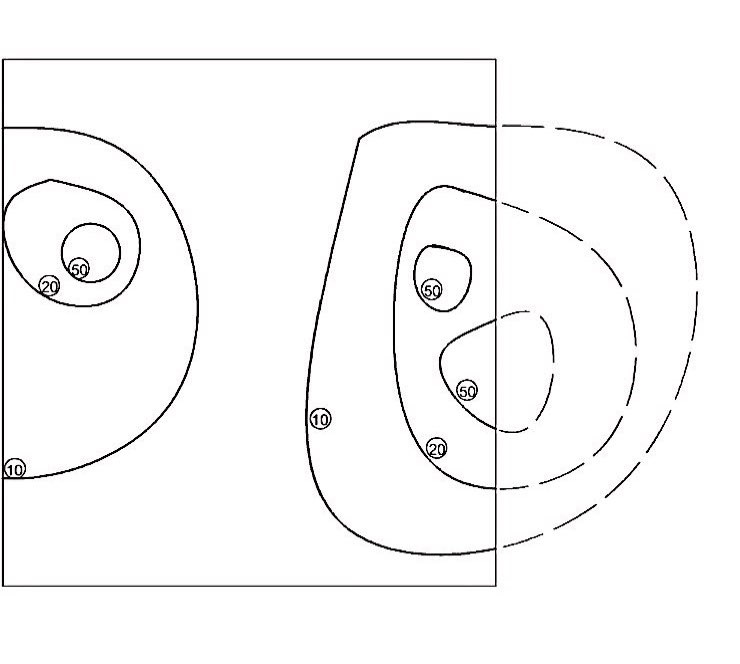 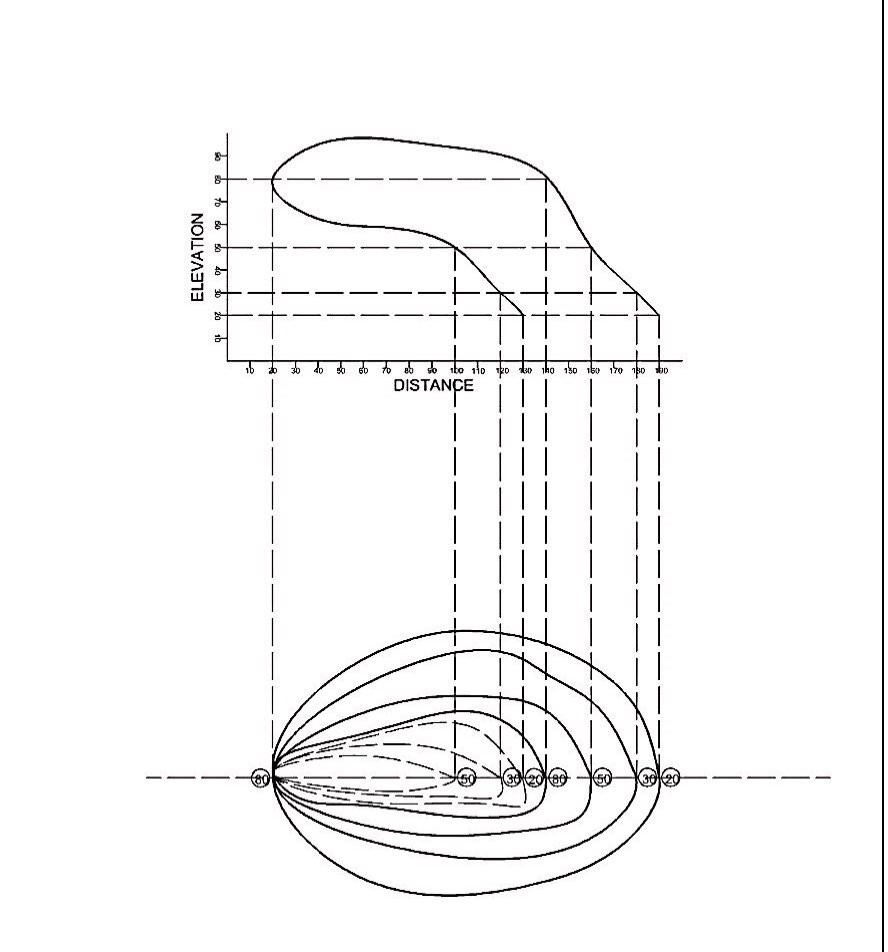 B.SI.SF.SH OF CR.LDISTREMARK0.771164.77116400.8021.52164.053163.25110CP2.311161.742203.5801.990165.643162.06330CP1.220164.423403.675161.968502.4084.020164.031161.62360CP0.339163.692700.7800.157164.654163.87480CP1.535163.119901.955162.6991002.430162.2241102.985161.6691201.1553.480162.329161.174130CP1.960160.3691402.365159.9641500.9353.640159.624158.689160CP1.045158.5791701.630157.9941802.545157.079190